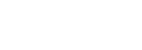 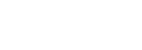 WelcomeWelcome to this unit of study. This unit guide provides important information and should be kept as a reference to assist with your studies. This guide includes information about your reading and resources, independent learning, class activities and assessment tasks. It is recommended that you read this guide carefully: you will be expected to manage your learning as you work towards successful study.Detailed information and learning resources for this unit have also been provided on the Unit website on VU Collaborate which can be reached via the Student Portal at vu.edu.au/student-tools/myvu-student-portal It is important that you access your unit website regularly.  Please also refer to information provided on the Student Portal that supports studying at VU.Acknowledgement of CountryWe respectfully acknowledge and recognise the traditional owners, their Elders past and present, their descendants and kin as the custodians of this land.Introduction to the unitUnit DescriptionIn this unit ARTSSH231 (Digital History Debates and Approaches) you will learn some of the key techniques of digital history through the lens of 19th Century Australian Colonial history.  The course will utilise some of the key archival records from the period that are now available in digital form. Students will learn how to critique these records and also apply new digital techniques to the records that may uncover new interpretations of this fascinating period of history.Mode of DeliveryThis unit is delivered using a flexible, blended learning approach. Students are asked to engage with materials, discussions and activities in a combination of online and face to face modes. Students are expected to engage in their study of the unit for approximately 10 hours a week the 12 weeks of the semester. Students are also expected to attend approximately 10 of the 12 session throughout the semester.Learning OutcomesAt the completion of this unit, students should be able to:Use contemporary communication tools to articulate the scholarly approach taken learning.Analyse and critically reflect upon digital history and the debates and approaches within the area.Demonstrate the application of digital technologies to the theory and practices of historyInterpret and transmit knowledge, skills and ideas to specialist and non-specialist audiences around key policy and theoretical implications within the applied learning field.Learning and teaching strategiesThe learning and assessment strategy is designed to use your past experience in the learning and assessment activities. We will endeavour to incorporate your immediate experiences into the program however there may be times when you will be asked to undertake activities outside those experiences.The program will utilise a student centred approach where you will be encouraged to investigate your own approaches to digital history in order to build your critical capabilities and technical skill. The unit will include practical sessions, guest speakers, group discussions, problem solving activities, videos, online activities, role-play, individual research assignments and group work.Graduate CapabilitiesIn addition to discipline knowledge, skills and their application, the study of this unit is intended to contribute to students developing the capabilities needed to be:Confident, creative lifelong learners who can use their understanding of themselves and others to achieve their goals in work and learningUnderstanding of the role of culture, values and dispositions in affecting achievement of goals.Understanding how to initiate and develop new ideasIn this unit, you will receive feedback on your development of key aspects of the above graduate capabilities through engagement in the assessment tasks and teaching and learning activities of the unit.Required ReadingsRequired readings will be made available via the VU Collaborate Learning Management System.  Assessment Task 1Ten out of twelve tutorials must be attended to pass this class.Assessment Task 2In this Quiz you will be asked a series of 10 True and False questions about the Old Bailey Online.  To answer the questions you are required to search and analyse the database, using a number of techniques. You are also required to engage with some of the contextual information about the database.Assessment Task 3To complete your third assignment, you will need to form a group of three other students of your choosing. In this assignment, you must find an historically significant document in a library or archive, and then using VU’s Digitisation Lab, digitise the document according to the standards set out by the State Library of NSW. http://www.sl.nsw.gov.au/services/public_libraries/digitisation/digital_practice_guidelines/index.html You must then upload the document via Assessment Drop Box accompanied by a 500 word reflection outlining why the particular document was chosen to be digitised. Assessment Task 4In the short essay (2000 words), you are required to address one of the questions listed. You should use at least five of the readings in the course as well as the online digital resources (links are provided). The essay must adhere to academic convention in terms of critical argument and citations. Franco Moretti concept of ‘distant reading’ has created much controversy in the fields of literature and book history. What does ‘distant reading’ promise for the historian?If the ‘first stage’ of digital humanities could be discussed in terms of the mass digitisation of corpuses, what processes defined the ‘second stage’ of the field?In the process of discovering digital documents online, what process must one undertake to ascertain the veracity of the document?Assessment task 5In the long essay (5000 words), you are required to address one of the following questions. You should use at least ten of the readings in the course as well as the online digital resources (links are provided). The essay must adhere to academic convention in terms of critical argument and citations.The Eight Hour movement was one of the most important social movements in 19th Century Melbourne and Australia and had important consequences for the international Eight Hour movement. Using only online primary resources, you are required to write a history of the event outlining the key topics and actions that led to the granting of the Eight Hour day to Melbourne’s Stone Masons. Reflecting upon the resources used, can you see any major gap in the digital record of the event? What documents or corpuses would you recommend to be digitised?Unit Title: Applied Learning ProgramsUnit Title: Applied Learning ProgramsUnit Title: Applied Learning ProgramsUnit Title: Applied Learning ProgramsUnit Title: Applied Learning ProgramsUnit Title: Applied Learning ProgramsUNIT CODE:ARTSSH231UNIT CODE:ARTSSH231Year: 2014Semester: 1Semester: 1Credit Point: 12.5Key StaffKey StaffKey StaffKey StaffKey StaffKey StaffUnit Co-ordinatorCraig BellamyContact Number 9919 7042Contact email: Craig BellamyContact Number 9919 7042Contact email: Craig BellamyContact Number 9919 7042Contact email: Teaching TeamKylie BrownKylie BrownKylie BrownContact emailKylie.brown@vu.edu.auDomenic BrashDomenic BrashDomenic BrashContact emailDominic.brash@vu.edu.auHE WeekSession DetailsTopicsTeaching StaffReadings / ActivitiesAssessment Tasks1Sat 1st MarchLecture Hall 4Unit Introduction and Module 1 – Digitising the PastCraig BellamyReading Digital History, Roy RosenweigAttendance: 10/12 tutorials must be attended (10%)2Fri 7th MarchLecture Hall 4Module 2 – Using the Old Bailey OnlineCraig BellamyReading The Old Bailey and Newgate, Charles GordonActivity Using Old Bailey DatabaseOld Bailey Quiz (10%)3Friday 14th March Lecture Hall 4Module 3 – Using Digital NewspapersCraig BellamyReading The Digital Past, Dan CohenActivityScan and upload a digital document in groups and use online discussion forumsDigital Document and reflection (10%) – Group assignment4Friday 21st MarchLecture Hall 4Module 4 – Tasmanian Convict RecordsCraig BellamyReading –Tasmania’s Convicts Alison Alexander,2000 word essay (20%)5Friday 28th MarchLecture Hall 4Module 5 – Gold Rush period and ‘informal’ digital recordsCraig BellamyReading. The History of the Colony of Victoria, Henry Turner64th April Lecture Hall 4Module 6 – Virtual Classroom for major essayCraig BellamyActivityVirtual Classroom to discuss major essayAttendance counted towards final grade711th AprilLecture Hall 4Module 7 – Understanding the 19th Century through quantitative techniquesCraig BellamyReading, ‘Distant Reading’, Fraco MorettiActivityDelivery Applied Learning Activity to the class5000 Word essay (50%)TaskAssessment Tasks : DescriptionsLearning OutcomesAssessment CriteriaWeightingDue Date1.Old Bailey QuizLO 1LO 3LO 4Demonstration of an understanding of criticalreflectionAbility to analyse and discuss issues in a constructive mannerAbility to critically use historical databases10%07/07/20142.Digital Document and reflectionLO 1LO 2Use of contemporary communication mechanismsDemonstration of an understanding of critical reflectionAbility to analyse and discuss issues in a constructive manner10%07/04/20143.Short essay (2000 words)LO 1LO 3Ability to demonstrate authorative and critical argument using evidenceDemonstration of an understanding of criticalreflectionAbility to analyse and discuss issues in a constructive mannerAppropriate use of in-text referencing using HarvardAppropriate style of scholarly writing.20%23/05/20144.Long Essay (5000 words)LO 1LO 2LO 3LO 4Ability to demonstrate authorative and critical argument using evidenceDemonstration of an understanding of criticalReflectionAbility to analyse and discuss issues in a constructive mannerAppropriate use of in-text referencing using HarvardAppropriate style of scholarly writing.50%30/06/2014